     БОЙОРОК                                                             РАСПОРЯЖЕНИЕ24 декабрь 2019 йыл                    №   46               24 декабря  2019 годаО премировании  муниципальных служащих           В связи  с Днем принятия   Декларации о государственном  суверенитете  Республики Башкортостан  и распоряжения главы  Администрации  муниципального района  Аскинский район от 31 октября 2019 года №318-к, выплатить  единовременную  выплату  работникам аппарата  в пределах  месячного  фонда  оплаты  труда за счет  экономии  средств  по смете расходов  на содержание  аппарата Администрации  сельского  поселения Мутабашевский сельсовет согласно списку:1.Хусаенову Илюсу Муллахановичу - главе  администрации;2.Ахматшиной    Эльвине  Фирдаусовне - управ. делами администрации;3.Зариповой Людмиле Алексеевне - специалисту администрации;4.Заманову Ришату Маганавиевичу-водителю администрации;5.Исламовой Раисе Шамселисламовне -тех.работнику администрации;6.Байбурину Ильдару Маратовичу- истопнику администрации.Глава  сельского  поселения:                                        И.М. ХусаеновБАШҠОРТОСТАН РЕСПУБЛИКАҺЫАСҠЫН  РАЙОНЫМУНИЦИПАЛЬ РАЙОНЫНЫҢМОТАБАШ   АУЫЛ  БИЛӘМӘҺЕ ХӘКИМИӘТЕ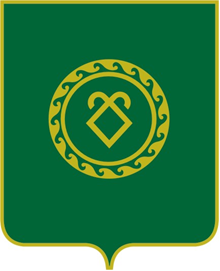 АДМИНИСТРАЦИЯСЕЛЬСКОГО ПОСЕЛЕНИЯМУТАБАШЕВСКИЙ СЕЛЬСОВЕТМУНИЦИПАЛЬНОГО РАЙОНААСКИНСКИЙ РАЙОНРЕСПУБЛИКИ  БАШКОРТОСТАН